 Westfield Primary School Newsletter NUT FREE ZONE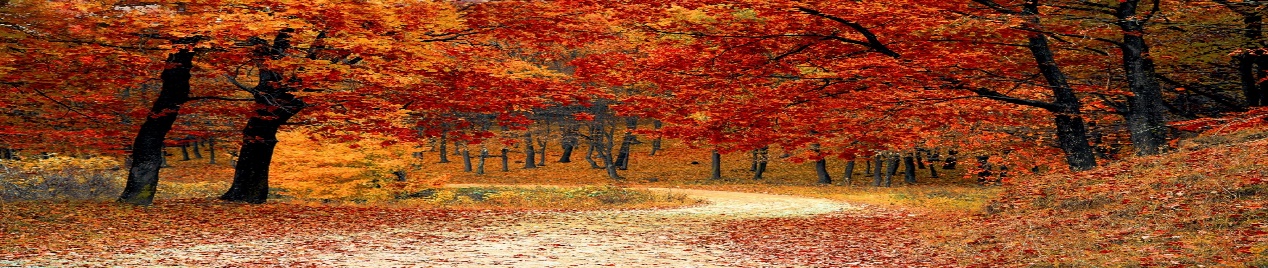 Holiday DatesSchool closed: Monday 11 October 2021School re-opens: Monday 18 October 2021School closed: Monday 15 November 2021 (Teachers’ In-service Day)Reporting Illness / COVID -19Thank you to all the parents and carers who have contacted the school office when their child has been unwell. We appreciate this is still a difficult and anxious time for many. The following points may be helpful to you when considering what action to take if your child is unwell: Children should stay at home until at least 48 hours has passed if they have had an episode of vomiting or diarrhoea.Children with any of the COVID-19 symptoms - new persistent cough, high temperature and / or loss of taste or smell, must stay at home and parents should arrange for a PCR test. Lateral flow tests are not as effective as PCR tests and infection can be missed; they should be used for general monitoring purposes only. Siblings must also remain at home until the result is known. A positive result means that all family members should be tested. Siblings can return to school if their PCR test result is negative.If NHS Test and Protect advises you to get your child tested please inform the school of the result even if it is negative. New guidance from NHS Lanarkshire is due to be issued shortly – we will keep you updated.Annual Data ChecksThanks to all the parents and carers who have returned their child’s annual data check. This is really important information that we need for our records. If you have not yet returned your child’s form I would encourage you to do so as soon as possible. Please contact the school if you need a new form or if you have any questions about your data. Your support is greatly appreciated.Parents’ MeetingsUnfortunately due to the pandemic we will not be able to host our usual parent and teacher face- to -face meetings this term. In October, we typically look forward to meeting with you and sharing information about your child’s learning and how they have settled into school life however, as we are unable to do that, we will be offering instead a telephone call from your child’s teacher to discuss their progress so far this session. A letter will be issued shortly with more details.Hopefully we will be able to re-instate face to face meetings at a later date.Parent Council GroupsThank you to all the parents and carers who have committed their time and energy to supporting the school this session. All parents and carers are automatically considered as Parent Forum members and the Parent Council members are your representatives. Information about this session’s council and the fund-raising arm of the council, the PCFC and how to make contact with them was distributed earlier this week. The Parent Council deals with the wider issues and concerns that affect schools however should you have any concerns or questions about your own child please contact school staff to discuss the matter in complete confidence.Hallowe’enChildren can come dressed in Hallowe’en Costumes if they so wish on Friday 29 October. We will have some fun activities on the day, so be on the look - out for the spooky Twitter photos!Date for your diarySponsored walk – Friday 1 October 2021Money can be paid via I-Pay – please email Liz: nlirvinee@northlan.org.uk for details. Alternatively cash can be sent in a sealed envelope marked with name and class. Thank you. 